YSGOL BRYNFFORDD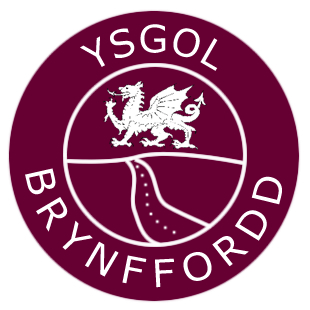 FULL ANNUAL GOVERNORS’REPORT TOPARENTS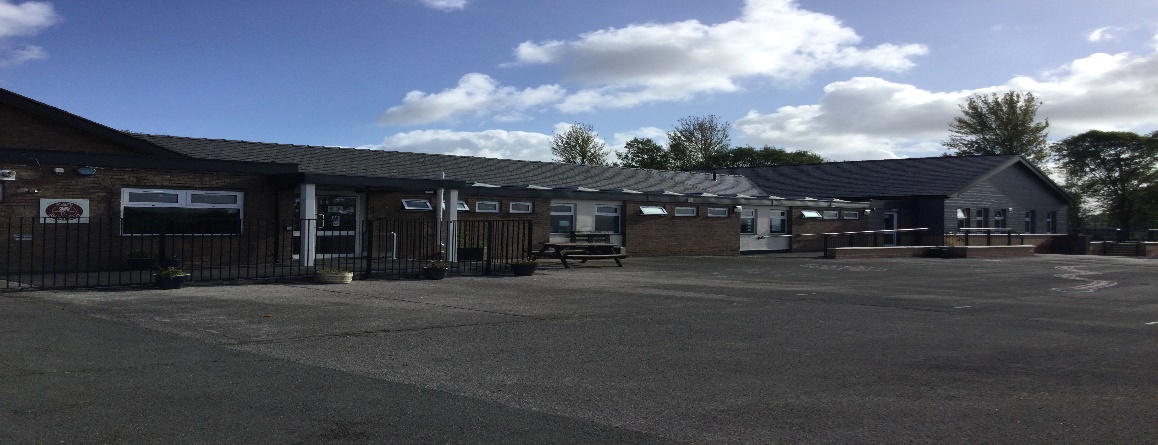 September 2023Ysgol Brynffordd Primary SchoolYsgol Brynffordd Primary SchoolSeptember 2023Dear Parent/Guardian,This will be my last opening letter for the annual report. I gave notice two years ago that I would stand down as a Governor at the start of the 2023 School year and mentioned this in last year’s letter. My last Governors meeting was in July 2022 although I will stay in post until just before the September 2023 Governors Meeting. I have been involved as a Governor for well over twenty years during which time I have had the opportunity to work with 4 headteachers two of whom retired and one went onto to a larger school. It has been interesting and rewarding with many challenges during this time and, with the recent rebuilding, we now have a school fit for purpose which we can all be proud of led by a dedicated resourceful Headteacher and staffed with committed people. Now is therefore the time to move on and let someone new take on the challenge confident in the knowledge there is a sound base in what feels like a new school. During the year the Governors continued to have face to face meetings - twice per term. We continue to monitor our budgets carefully to ensure we have sufficient funds to continue delivering a high standard of education. Our finances look solid and will enable us to manage the next school year with confidence. We discuss and agree the way forward for our school including regular monitoring of school targets.  We continue to review the various school policies to ensure they remain relevant and up to date. At the end of the summer term there were two Governor vacancies – Parent Governor (elected by Parents) and Community Council Governor (appointed by the Community Council). In September 2023 following my resignation there will be a vacancy for a Local Authority Governor.Governors continued to commit their time during the year to participate in training courses, often online, attending Governors Meetings and sub committees. We have implemented a “Book Flick” exercise at two Governors Meetings enabling Governors to view the children’s work against set objectives allowing us to see the standard and progress they are making. This is becoming a valuable exercise in connecting Governors with the work of the children. The process is important to ensure that Governors have a clear understanding about the educational standards being achieved.In December 2022 we welcomed the Estyn Inspection Team and hopefully you all took the opportunity to read the excellent report we received. The Inspectors took time to meet with me and the Deputy Chair and we were able to confidently answer their questions. Inspections can be stressful for all involved but the inspecting team were very supportive.During the year attendance levels started to slip from target and this will need to be addressed as the next school year progresses. As I have stated before, missed school days impacts children in their later years potentially reducing the opportunities available to them. Skills learnt at Primary School form the basis for all subsequent learning. Good attendance is therefore very important. I continue to believe that School is a partnership between parents, teachers, other staff and governors. It is only by us all working together, as a team, towards a common goal, that we can provide the best possible education for today's children. Quality primary education which we deliver at Brynford provides a child with the essential tools to enable them to flourish when they move onto secondary education. All of us involved at Brynford are committed to this key goal.Drawing this, my last annual report letter to a close, I wish everyone at Brynford School all the very best in the years to come and inevitably I will particularly miss the people.With kind regardsClive BracewellChair of GovernorsThe Annual Meeting of Parents will not take place this year. However, if you have any questions related to this report, you are welcome to contact the school by email bfmail@hwbcymru.net or phone. (01352 713184.)  As a consequence of section 94 of the school standards and organisation (Wales) act 2013 parents can request up to three meetings in a school year with their school Governing Body.  This replaces the previous requirement for the Governing Body to hold an annual parents meeting.Ysgol Brynffordd Primary SchoolAnnual Governors’ report to Parents 2023Our GovernorsWe currently have one parent Governor vacancy and one community Governor vacancy.Governors.Chairman of Governors – Mr Clive Bracewell.Clerk to Governors - Mrs Nicola Prytherch.Both Chair and Clerk can be contacted through the school.Meetings Held by Governing Body 2022-2023.Full Governors meetings were held on the following dates during the academic year:13th September, 22nd November, 17th January, 7th March, 16th May (amended to 8th June), 4th July.As well as the main governing body, the following subcommittees were formed.Performance management and pay reviewComplaints ProceduresFinancePupil Discipline and ExclusionsStaff Disciplinary and DismissalsAppointmentsPolicyPerformance Management AppealsDataGovernors with additional responsibility included;Additional learning Needs: Elaine ShickellHealth and Safety: Jayne BarnesChild protection/ Safeguarding: Clive BracewellBrynford Primary School - LIST OF CURRENT GOVERNORS  School ProspectusThe school prospectus was published at the beginning of the academic year and an amended version will be completed during the Autumn term 2023.Strategy and PolicyThe Governing Body approve all self- evaluation processes and the School Improvement Plan. The Governing Body approve all policies on a rolling programme, following review and revision. All policy documents including the School Improvement Plan are available to view at the school. Paper copies are available in school to be studied, with arrangements having been made, at least three days in advance. Policies are also posted on the website.   Governors are always kept fully informed about standards in teaching and learning and progress towards school improvement priorities. Reports are regularly shared in Governors meetings and are part of the School Improvement and Self-Evaluation processes of the school.Implementation and review of school StrategiesSchool Improvement Plan with ReviewPriorities for 2022 - 2023To improve standards in reading and reading comprehension including inference and deduction skillsTo improve standards in numerical reasoning and problem- solving skillsTo develop pedagogical skills to further support the development of Science and Technology AOLE and pupils progress as ambitious and capable learnersTo develop a whole school approach to RVE in the context of the new curriculumTo improve artistic and creative skills across all areas of Expressive ArtsAdditional PrioritiesGain Campus Cymraeg Silver AwardUse JIGSAW to deliver RSE lessonsEmbed AFL strategiesFurther develop pupil voiceYsgol Brynffordd Academic Year 2022-23 Training Days took place on the following dates: Thursday 1st September, Friday 2nd September, Monday 9th January, Monday 17th April, Monday 5th June, Thursday 20th July.School Policies/DocumentsThe curricular and managerial policies are adapted and reviewed as part of an annual rolling programme.  Copies are available on the school website and by request from the School Office.Additional Educational NeedsALNCO –ALNCO: Mrs Karen Wilson ALN Governor – Mrs Elaine ShickellAdditional Needs  ALN Summer Into Autumn 2023During the summer term, we continued to deliver additional learning provision in line with IDPs and Statements of SEN. The transition timetable has been extended by another year by the Welsh Government. Our programme is on track, and we will be instructed by the Local Authority as to when to convert the remaining SEN to the new system.ALNCo uses Flintshire’s Eclipse Case Management System to ensure compliance and easy sharing of information between schools.In September ALNCo delivered refresher training to all teaching staff to ensure understanding of the processes and expectations as they stand. ALNCo introduced a ‘Concerns Form’ to formalize procedures for flagging concerns. The graduated response protocols were clarified, and a presentation was shared for reference.One Page Profiles are in place for all children, with greater detail to be included for those with ALN or other specific requirements. Clear guidance on the person-centred thinking tools to be used to help compile the profiles was also disseminated via email. All staff are aware of how to develop the profiles and how to store them in classrooms.The usual suite of assessments are currently underway to enable formal monitoring and tracking of progress.ALN Toolkit for Conwy and Flintshire is available on our server, as well as a paper copy being available for reference in the staffroom. This offers support to school staff in addressing any specific issues.Additional information relating to ADHD and Autism has also been made available.Two members of staff have undertaken training titled ‘Trauma Informed Schools’ to build on the current nurturing approaches adopted in school, these courses will be completed in December and February respectively.ELSA (Emotional Literacy Support Assistance) trained staff continue to support groups across the school.Pupils with DisabilitiesOur equal opportunities policy ensures that any pupils with disabilities are treated the same as able bodied pupils.  We now have improved accessibility to wheelchair users at the front and side of the building. The main corridor has better access, due to the removal of coat pegs and boxes. The school has an Accessibility Action Plan. A disabled parking space is available in the staff car park. The adult toilet facility now has disabled access.Transition to the High School There were 12 children in Year 6 (2022-23) These children will attend the following High Schools in September; Ysgol Treffynnon, Prestatyn High, Richard Gwyn, Ysgol Maes Garmon and Mold Alun.Children on Roll Children on roll as at 20th July 2023 were 67 full time 12 part time including 2 early entitlement. Total on roll 77.AttendanceATTENDANCEAttendance for the YearSummer TermStaffing and Organisation.Our School Year 2022-23Autumn Term 2023 -School Events and Activities Mon 5th: Return to schoolMon 12th; First Aid Awareness Class 3Monday 12th: School Council ElectionsFri 23rd: Jeans for Genes DayMon 26th: Class one Topic Walk BrynfordTues 27th Sep: Flint Leisure centre BowlingFri 30th Sep: McMillan Coffee MorningTues 4th Oct: Tempest Group PhotosMon 10th Oct; harvest PracticeWed 12th Oct: Harvest Service St Michael’s ChurchTues 18th: Flintshire Food Bank CollectionTues 24th: Years 3-6 Parents EveningTues 25th Oct: Rural School Netball TournamentWed 25th Oct: Foundation Learners Parents EveningFri 28th: Close for Half TermMon 7th Nov: Return to SchoolThurs 10th Nov: Coastal Path Trip Years 1-6Monday 14th Nov: Personalised Assessments Years 2-6Wed 16th Nov: PC Mark Workshops Years 1-6Wed 16th Nov: Small Schools Athletic festivalFri 18th Nov: Children in NeedTues 22nd Nov: Rural Schools Football FestivalFri 23rd Nov: Non-Uniform DayThurs 1st Dec: Financial Skills Workshop Year 5/6Monday 5th-9th Dec: ESTYN InspectionTues 6th Dec: Nursery/Reception Trip to GreenacresFri 9th Dec: Christmas Jumper Day. Carol Singing at Brynford Village GreenWed 14th Dec: Christmas DinnerWed 14th Dec: Christmas FayreMon 19th Dec: School Trip to Rhyl to see AladdinTues 20th Dec:  1;30 pm: Christmas Show AladdinWed 21st Dec: 6 pm: Christmas Show AladdinFri 23rd Dec: Close for ChristmasAutumn Term Extra-Curricular Clubs A range of extra -curricular activities took place in the Autumn term.  These included;Sports Club: KS2Drama Club/ Music Club: KS2 Multi Sports Club:  FPH, Code Club:  KS2 Eco Club: KS2Spring Term 2023 – School Events and ActivitiesMon 9th Jan: Training DayTues 10th Jan: Pupils return to schoolTurs 12th Jan: Swimming Years 2-6Mon 16th Jan: Defibrillator and Public Awareness Course years 5 and 6. St Johns AmbulanceTues 17th Year 5 and 6 BikeabilityFri 20th Jan: Music Workshop Holywell High School Years 5 and 6Tues 24th Jan: Rural Holywell Dodgeball CompetitionTues 31st Jan: PC Mark Sayer. Police Liaison Programme Years 2-6Mon 6- Wed 8th Feb: Nant BH Residential TripFri 10th Feb: ESTYN Inspection Report publishedTues 14th Feb: Safer Internet DayTues 16th Feb: Gymnastics Holywell and Flint SchoolsFri 17th Feb: Break Up for Half TermMon 27th Feb: Return to SchoolWed 1st March: St David’s Day ServiceFri 3rd March: World Book DayWed 8th March: Keep Wales Tidy: ECO AwardThurs 9th March: Don’t Touch TellTues 14th March: Year 5 and 6 Trip to Liverpool Maritime MuseumFri 17th March: Red Nose DayTues 21st March: Tempest PhotosFri 23rd March: Non- Uniform DayMonday 27th March: Scholastic Book FayreTues 28th March: Rural Schools Hockey Festival Bryn GarthWed 29th March: Parents Evening Years 3-6Thurs 3oth March: Parents Evening Nursery – Year 2Fri 31st March: Break up for EasterSpring Term Extra-Curricular Clubs
Drama Club: KS2Music Club: KS2ECO Club: KS2DIGI Leaders: Sports Clubs: FPH and KS2German Club: KS2URDD Competition and JamboreeEntry to Urdd events was encouraged on our website. The Year One and Two children attended the annual Jambori.Summer Term 2023– School Events and Activities.20/04/23 Elwyn Owen Cup Football27/04/23 Carmel Cricket Club Sessions 5/05/23 Kings Coronation Celebration9/05/23 Eco Day11/05/23 Foundation Learners visit Xplore in Wrexham17/05/23 Language Day22/05/22 Personalised Assessments Years 2-625/05 Art Sessions with SMc26/05 23 School Closes for half term5/06/ Training Day6/06/23 Children return to school7/06/23 RC to meet children transitioning to HHS9/06/23 Flag Football Festival13/06 Sports Day Practice14/06/23 Sports Day15/06 BB Mold Alun Transition Visit16//06/23 HHS Transition Workshop19/06/23 Class One Jambori22/06/23 Rural Schools Rounders Festival23/06/23 Richard Gwyn Transition Day26/06/23 HHS Transition Week28/06/23 Class Two Trip to Mountain Zoo30/06/23 No Uniform Day4/07/23 Girls Football Festival5/06/23 Jump Up Day/ Open Evenings10/07/23 Growing Up Talk Year 510/07/23 Foster Bear Photos11/07/23 Summer Fun Day16/06/23 Leavers Service17/06/23 Leavers Meal19/7/23 School Closes to pupils20/07/23 Training DaySummer term Extra- Curricular ClubsThis term we have run the following ClubsCoding Club Eco Club: KS2Sports Clubs: FPH and KS2These clubs have been well attended throughout the year and our thanks go to the staff who have provided these opportunities for the children in our school. The Governing Body recognises the dedication and enthusiasm of staff, who run these clubs and thank them for their efforts. Clubs run from 3:15 until 4 pm. Estyn Inspection December 2022 (Report published February 2023)We received an ESTYN Inspection in the week beginning December 5th 2022ESTYN Report Overview‘Pupils enjoy their time at Ysgol Brynffordd very much. This is because their teachers plan interesting activities for them which makes learning exciting and fun. Leaders place a high priority on developing pupils as independent, creative, and ambitious learners. As a result, most pupils make strong progress and achieve well. They are enthusiastic and eager to try new things. They are curious and confident learners from an early age. Nearly all pupils behave well and show very positive attitudes to learning. They are caring, tolerant and respectful towards each other and adults. They say that they feel safe, secure, and happy in school. They know that staff in the school care for them and that they can turn to them when they face challenges or have difficulties. Staff have worked hard to create this calm and nurturing ethos, which contributes to effective learning at the school. The school provides a rich, broad and balanced range of learning experiences and additional provision that meets the educational and wider needs and interests of pupils well. Teachers take good account of pupils’ ideas when planning the curriculum and this helps to ensure that most pupils display high levels of interest and engagement in their work. Most teaching is purposeful and enables pupils to develop their literacy, numeracy and digital skills in real life contexts. Classrooms and outdoor spaces are productive, active learning environments where pupils enjoy plenty of opportunities to work collaboratively in pairs and small groups. The headteacher and governors provide efficient and supportive leadership. This has been particularly important during the pandemic. Staff work well together and as a team they share responsibilities sensibly. As a result, there is an effective whole school ethos and sense of teamwork where staff feel valued for their contribution. The school is good at identifying the areas of its work that are most effective and those aspects that need to be improved. This enables leaders to set clear, ambitions for the direction of the school.’ESTYN RecommendationsRecommendation One: Provide opportunities for pupils to make decisions about how they organise and present their work and to decide for themselves how they respond to learning tasks Recommendation Two:  Provide regular opportunities for pupils to apply their numeracy skills across the curriculum Recommendation Three:  Strengthen provision for the development of pupils’ Welsh language skillThese are key priorities in the current year of our School Improvement Plan. (23-24)Staff training and Professional DevelopmentStaff are given regular opportunities to access a range of training throughout the year. All staff training is linked to SIP priorities or personal development. Staff have accessed courses through the GWE professional offer and other FCC training opportunities.  Teaching Staff have worked collaboratively with other schools in the consortium and in the wider community with varied focuses. Here are some examples of the Professional development opportunities accessed by staff; Digital Leadership, Overview of Assessment and progression within CFW, RSE Work, Maths Workshop, shop, Headteacher Conferences, Flintshire Healthy Schools, Leading Change, Transition workshop, Global Futures, Emotion detectives, Jigsaw, Coaching, New Curriculum, ALN, Asbestos Training, Early Talk Boost, LAC, DDP Training, Literacy Working Party, Planning effective Improvement, SIMS Data, Monitoring and Self- Evaluation, Flag Training, Music Workshop, Strategic Approaches to Mental Health and Well Being, Planning Differentiated Curriculum Models, WelshThe promotion of a Welsh ethos in our school is essentially important. Children are encouraged to converse in Welsh, with other pupils and adults in the school. We promote a weekly Welsh phrase, which is shared with staff pupils and the wider community through our Headteacher weekly update. Children are encouraged to use a range of Welsh phrases, both in the classroom and around the school and learn about our Welsh heritage and culture through topics, discrete lessons and ‘Welsh Days.’ Year 5 and 6 pupils were able to attend a residential visit to Nant Bwlch y Haearn this year. The focuses for the trip were team work, developing self- confidence and resilience.  St David’s Day, was celebrated in our school hall and was well attended by parents and Grandparents.  Criw Cymraeg members are selected each year and have a key role in promoting the Welsh language in all classrooms and around the school. The development of Welsh continues to be a key School Improvement priority.Our Vision for the New CurriculumYsgol Brynffordd School promotes partnership between pupils, staff, parents, Governors and the community, with the aim of supporting happy, healthy and enriched pupils through high expectations and varied opportunities, in an atmosphere of respect, challenge and endeavour.Our resolve is to ensure that each pupil reaches his or her potential regardless of ability, underpins our objectives as a school.  This is done hand in hand with a strong pastoral ethos promoting happiness, wellbeing, sustainability, bilingualism and a strong role in the local community.Learning together at Ysgol Brynffordd to motivate and inspire our pupils to be the best they can be and to live happily and be confident in an ever-changing world!When discussing our school vision with pupils and the wider community these key words most frequently described our school.Creative, Active, Encouraging, Confident, Kind, Fun, Honest, Aspirational, Collaborative, Healthy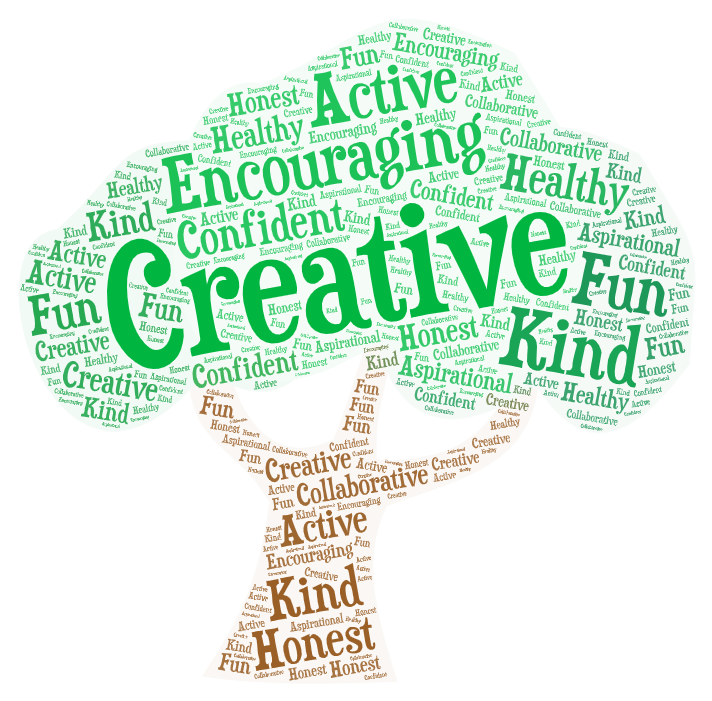 Every child, every chance, every dayPob plentyn, pob cyfle, pob dyddYsgol BrynfforddCurriculum RationaleOur curriculum creates ambitious learners who value themselves and each other, are happy and caring individuals who enjoy and embrace learning and think creatively to solve problems. We strive hard to provide a purposeful and exciting learning experience for all our learners setting high expectations and are fully committed to ensuring each child achieves and fulfils their full potential. The four purposes are at the heart of our curriculum ensuring that we equip learners with the knowledge, skills, attributes and mindset to shape and develop them for all future challenges.We value and encourage the views of our learners and provide opportunities to develop and shape their learning experiences, ensuring that we offer a broad and balanced progressive curriculum that is accessible to all. Our learning experiences incorporate literacy, numeracy and digital skills across all areas of learning. Assessment for Learning is an integral part of our curriculum and strategies are embedded to identify, capture and reflect on individual learner’s progress over time.We recognise that learners are individuals and we offer a range of learning experiences which provide multiple opportunities for learning about Wales and the wider World.Our Curriculum RationaleEco-Schools     Our ECO Club is extremely proactive and met regularly throughout the Year.  We continue to hold the ECO Schools Platinum Award for our consistent and dedicated commitment to sustainability and the local environment. This is reviewed on a yearly basis.Healthy Eating and DrinkingWe are also a Healthy School.  Children are encouraged to have a healthy fruit snack each day.  All children are encouraged to participate in sporting activities and we run after school sports clubs and participate in local sporting events and competitions. In addition to this, all classes regularly participate in the Daily Mile. This continues to be a whole school initiative to promote fitness and well -being.  Children are encouraged to drink water regularly throughout the day and have access to a healthy lunch each day, provided by Newydd Catering. Personalised AssessmentsChildren from Year 2 to Year 6 completed their personalised assessments in Reading Comprehension, Numerical Reasoning and Procedural Numeracy in November and then again in May. Parents have received assessment information and results have been analysed to support learners and address areas for further improvement.Reporting to ParentsRegular Headteacher updates are circulated on a weekly basis and posted on our website.Website – The website is the main source of news for parents from school and includes information and galleries of pictures. Policies can also be viewed on this website. The website address is http://ysgolbrynffordd.cymru. Parents/Carers may sign up on the website, to receive regular email notifications when any new information is posted to the website.End of year reports and surveys were submitted to all parents.Any parents wishing to discuss the contents of the report were given the opportunity to do so.Personalised assessments were shared with learners and parents/carers in November and May.All reporting on key stage data has now stopped.Friends of Ysgol Brynffordd fundraisers known as FOBS FOB’s are a small number of committed parents who arrange events to fund raise throughout the year. They run a ‘Just giving page’ and a Dragon bags collection bank, located in school.  FOBs have funded the cost of coach hire, to support school trips, and have also funded the Year 6 Leavers Meal, and Year 6 Leaver’s Hoodies. We are so very grateful for their support.Charity Donations  Throughout the year the children have continued to fund raise collected for various charities including Jeans for Genes, Children in Need, Sports Relief and the Poppy Appeal.  The School Council ran a successful Macmillan Coffee morning, raising money for this well worth cause.Further Information 2022-23Safeguarding/Child ProtectionThere is a comprehensive Safeguarding/Child protection policy in place which is available on the school website. The safety and well-being of our children and the wider community is of paramount importance. The Headteacher, Senior Teacher Secretary/Clerk to Governors and Chair of Governors are level 3 trained. All staff are trained at Level 1 or above. All protocols are followed for staff recruitment, DBS checks and PORTW.Health and Safety/ School Security/Repairs and Maintenance  The Governing Body is committed to ensuring a high standard of security, health, safety and welfare for all staff, pupils, visitors and contractors by ensuring that the school is a healthy and safe environment to work and that there are safe working practices for staff and pupils.  An annual audit is undertaken on health and safety grounds and any problems are reported to the LA for due consideration.  A health and safety risk assessment was completed in the Summer Term.Lockdown procedures have been revised and practiced.Class three window is sticking (Reported to Wynne’s Construction.)Goal posts need replacing.Painting of indoor walls where needed.Fire procedures were updated in line with our fire risk assessment.New nurture hut on the school yard.PE equipment was tested for safety and is fit for purpose.Toilets  Toilets for both boys and girls were refurbished as part of the school modernisation.There are now four toilet cubicles in both the girls and boy’s toilets, with two wash hand basins in    each.  The staff toilet has been upgraded and remodelled into a disabled toilet.   A further staff toilet and new nursery reception toilets have been added as part of the Early Years extension. Links with the Community  The school has long established links with the Community.   PC Mark Sayer visited school, to provide workshops for children from Years 2 to 6. The school continued to work closely with other consortium schools throughout the Year. The school has developed strong links with Ysgol Trelawnyd and the Point of Ayr Federation. We also work closely on projects with other schools in the Holywell Consortium. The School continues to develop links to ensure we are developing as a Learning Organisation. School Website  The new school website is updated weekly with any newsletters and other important information.   The website address is: ysgolbrynffordd.cymruSetting and Meeting Targets     There are clear targets and priorities, specified in the School Improvement Plan. These are monitored and evaluated throughout the year.  All teachers and pupils are involved in setting targets and identifying ‘next steps for improvement.’   Children in year 4 undertake a Cognitive Ability Test (CATS). Spelling and reading ages are calculated twice a year from Year 2- Year 6. Nursery and reception children complete a baseline assessment on entry to the school. Children from Years 2- 6 completed personalised assessments in Reading, Numeracy and Numerical reasoning in the Autumn and Spring term and reports were shared with parents/carers.Sporting Aims and Achievements  It is the philosophy of the school that regardless of ability, each child has the opportunity to take part in a range of physical activities throughout the year, which include football, cricket, rounder’s, tennis, rugby, athletics, dodgeball and swimming. We firmly believe that sport develops self-esteem, confidence and team work. We welcome opportunities for the school to field teams to compete in the local area.    All sporting visitors to the school, comment on how polite and hardworking our children are and often comment on their positive attitudes and good behaviour.  Our teams are always congratulated on their efforts and sporting attitudes when competing.   New parents are very complimentary about the enthusiasm displayed by pupils. Care and Discipline  Both the Governors and teachers at Ysgol Brynffordd see discipline as a very important issue and fully support the Headteacher in her drive to maintain a safe, respectful working environment for both staff and pupils alike.  Since the last report to parents there have been no exclusions.  However, the Governor’s monitor behaviour and any incidents through the use of CPOMS. The headteacher reports any significant incidents to the Chair of Governors, who then relays the information to the Governing Body at each termly meeting.  Whenever pupils are taken on visits or visitors come to the school there are regular comments about our pupil’s outstanding manners, courtesy and enthusiasm.     A very successful and professional after school care club called “Cool Kidz” continues to thrive.  This offers quality care for children every evening after school until 5:30pm.  This club also offers holiday child care during the school holiday.Breakfast Club in the morning which starts at 8.00am is also a popular healthy start to the morning and a chance to socialize with others. Both clubs were well attended throughout the year.GovernorTypePosition   Start   Date End DateMrs Rachel CritchellHTHeadTeacher14/09/16Mrs Elaine ShickellTGTeacher Governor01/10/202001/10/2024Mrs Hayley BattPGVice Chair / Parent Governor14/10/202114/10/2025Mr Clive BracewellLEAChair / LA Governor17/05/202217/05/2026PGParent GovernorClare JonesCGCommunity Governor23/01/202323/01/2027CCGCommunity Council GovernorMrs. Jayne BarnesCGCommunity Governor05/07/202105/07/2025Mrs Linda GreenoughSGStaff Governor27/09/202127/09/2025Mrs Jean DaviesLEALocal Authority Governor19/05/202019/05/2024(long term illness)Mrs Jane BanhamLEALocal Authority Governor06/07/202206/07/2026Mrs Laura PaynePGParent Governor12/12/202212/12/2026Priority 1To improve standards in reading and reading comprehension including inference and deduction skillsEvaluationGood progress with a focus on group reading at KS2. Staff have a clear understanding of children who need targeted intervention through analysis of data. PA’s have been completed  in November and results have been shared and analysed. First news is used effectively and most children are now much better informed about current news issues. Purple mash is being used regularly and many pupils are becoming more confident when accessing reading online. Buddy reading has been recently introduced and is in its early stages of development.Priority 2To improve standards in numerical reasoning and problem solving skillsEvaluationWeekly problem solving/reasoning challenge is ensuring that most pupils are becoming more confident when problem solving.Clear focus on mental maths skills in all classes and focused areas for additional challenges to extend pupils have been introduced. Most children are accessing a range of problems, with increasing confidence.Rm easi maths is used consistently as an active start and is an effective tool for reinforcing new concepts.Outdoor activities have a regular focus on developing mathematical skills and this has increased pupil confidence. This will continue to be a target for next year, as identified in the post inspection plan following our Estyn Inspection.Priority 3To develop pedagogical skills to further support the development of Science and Technology AOLE and pupils progress as ambitious and capable learnersEvaluationBook scrutiny shows an improving range of quality investigations and also shows that mathematical skills are being applied in scientific tasks. Good work is celebrated in weekly assembly.Coastal educational trip was effective in providing a range of outdoor learning experiences for the children e.g. litter picking, beach combing, beach drama, sand art.Taith 360 is used consistently to track pupil progress. This is effective in identfying areas for further development.Foundation pupils have a trip planned to ‘explore’ to enhance and apply scientific skills covered.Science targets for improvement are set and evaluated regularly. Children are clear about what and how to improve their work.DCF skills are used effectively to support scientific enquiry for example: making rockets, buggies and using beebots to programme around space. Children are becoming more confident in the application of DCF skills.Priority 4To develop a whole school approach to RVE in the context of the new curriculumEvaluationFirst News is used in key stage 2 classes on a regular basis to ensure pupils are aware of current issues. Whole school JIGSAW programme has been delivered in all classes for the first year and most children are developing a better understanding of values and ethics although this will continue to be a key priority next year. All classes have revised planning to incorporate opportunities to develop better understanding of a range of religions, cultures and beliefs. This has been further developed in the Spring and Summer term. Collective worship is delivered as a separate entity from RVE.Provision for Collective Workship is additional to the time commitment for RVE.Planning for RVE will be on going as new topics are introduced, planned and evaluated. Ensure braod provision across all classes and topics.Target groups for ELSA to further develop misconceptions.Selection of books shared with the children promote diversity e.g Look Up!, Spaceboy! Priority 5To improve artistic and creative skills across all areas of Expressive ArtsSkills of performing in drama and music are developing well. Art skills will be a focus in the Spring and Summer term, although staff are developing opportunities to use the outdoors for art activities.Dance: Children learn various folk dances often topic related e.g.  Chinese new year dance, Movements on the moonMusic – focus on singing in service has improved the quality. Planet rap in Year Five and six has encouraged children to compose their own music.Workshop for Year 5 and 6 from Music Specialist at the High School developed skills using a range of music techniques including rhythm patterns, keeping a steady beat, singing in partsYear 3 – violin lessons ( County Project). This is in it’s early stages, but children are learning to play the violin and understand notation, rhythm and dynamics.Art –  Strong focus on creating art pieces for areas of the classroom including role play areas has enabled children to be more involved in what happens in their classroom and what their classroom looks like. Group collage for the titanic has improved teamwork and collaboration. Comparing and imitating artistic skills in a range of media e.g Tim Pugh, Peter Thorpe  has improved children’s own artistic skills which they use independently. Using natural materials – beach, snow, nature as well as chalks, paints, water colours, ribbons, weaving, knitting has ebabled children to develop their skill using different media.Introducing stop motion for small world movie is developing xhildren’s imaginative and creative skills in a fim context.. Designing and creating a website, use of greenscreen and imovie continue to develop media and DCF skills.StartFinishAutumn  Thursday 1st September Friday 23rd DecemberHalf term Sat 29 OctoberSunday 6th NovSpring Monday 9th JanuaryFriday 31st MarchHalf termSat 18th FebruarySunday 26th FebruarySummerMonday 17th AprilThursday 20th JulyHalf termSat 27th MaySunday 4th JuneClassAuthorised AbsencesUnauthorised AbsencesPercentage AttendanceNursery and Reception2021794%Class One377794.4% Class Two2733094.8% Class Three6433491.5%Whole School14958893.5%ClassPresentAuthorised AbsenceUnauthorised AbsencePossible% AttendanceNursery/Reception1120464118095.9 Class One2146884224294.9 Class Two1801729188895.7Class Three223719828259691.3Totals730440445790694.2Mrs Rachel Critchell Headteacher and 0.5 TeachingMrs Elaine ShickellSenior Teacher (Year 3 and 4) Mrs Sarah ParryTeacher Foundation Phase Unit- Years 1 and 2Mrs Diane Harris                   HLTA Foundation Phase Unit Nursery and ReceptionMrs Shirley Williams               Teaching Assistant Foundation Phase and Breakfast Club SupervisorMrs Carole Maddocks               Teaching Assistant in Key Stage 2, Breakfast Club SupervisorMrs Nicola PrytherchSecretary Mrs Maria TomlinsonTeaching Assistant Foundation PhaseMrs Laura ParryTeaching Assistant KS2 PMMrs Linda GreenoughTeaching Assistant in KS2.Mrs Michelle EvansMid-day supervisor, Cleaner and CaretakerMrs Lisa Roberts0.7 Year 5 and 6 TeacherMiss Zayla Davies (now Lloyd.)0.9 Teacher- Nursery/Reception and PPA CoverMrs Katrina KirkhamTA Support and Midday Supervisor. Our ValuesOur BehavioursConsiderate and RespectfulEveryone in school is important. Our ideas are valued, our opinions are listened to and we respect the views and feelings of othersHonesty and TrustWe are truthful, sincere and respectful of the thoughts and actions of othersHealthy and ActiveWe promote and celebrate the importance of, mental physical and emotional well-being by participating in activities in the school and wider community.Inquisitive and CuriousOur learners are encouraged to embrace challenges and explore their own questions and ideas.Creative and InnovativeWe support our learners to explore a range of skills which promote independent planning thinking designing and reflecting.Support and CollaborateWe work together to share our learning experiences in school, with other schools and with the wider community.Inclusive and CaringOur school prides itself on our welcoming and nurturing environment. ‘Every Child, Every Chance, Every Day’Wales and the Wider WorldWe promote pupil interest and awareness in Welsh and modern foreign language including BSL.